HIGH SCHOOL	  			DECEMBER					2019-2020MONDAYMONDAYTUESDAYTUESDAYWEDNESDAYWEDNESDAYTHURSDAYFRIDAY2No School3 – Day 1
Period 1 – Flute Period 2 – Oboe Period 3 –  Clarinet Period 4 – Saxophone Period 5 –  (make up) Period 8 – BAND**MB Rehearsal 6-7 3 – Day 1
Period 1 – Flute Period 2 – Oboe Period 3 –  Clarinet Period 4 – Saxophone Period 5 –  (make up) Period 8 – BAND**MB Rehearsal 6-7 4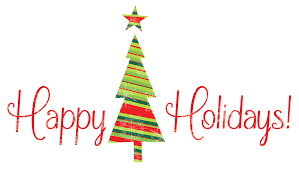 445 – Day 3
Period 1 – Trumpet Period 2 – HornPeriod 3 –  Tbn/BaritonePeriod 4 –Perc 1Period 5 –  (make up)Period 8 – BANDWINTER CONCERTCall @ 5:3069 – Day 5
Period 1 – Perc 2Period 2 – Mallets 1Period 3 –  Mallets 2Period 4 –Martinez Period 5 –  (make up)Period 8 – BAND** Caroling 3-49 – Day 5
Period 1 – Perc 2Period 2 – Mallets 1Period 3 –  Mallets 2Period 4 –Martinez Period 5 –  (make up)Period 8 – BAND** Caroling 3-410** Caroling 3-410** Caroling 3-411 – Day 1 
Period 1 – (make up)Period 2 – Flute Period 3 –  Oboe Period 4 – Clarinet Period 5 – Saxophone  Period 8 - BAND11 – Day 1 
Period 1 – (make up)Period 2 – Flute Period 3 –  Oboe Period 4 – Clarinet Period 5 – Saxophone  Period 8 - BAND12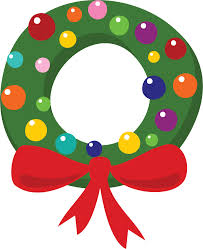 13 – Day 3 
Period 1 – (make up)Period 2 – Trumpet Period 3 –  HornPeriod 4 – Tbn/BaritonePeriod 5 – Perc 1 Period 8 - BAND16** Caroling 3-416** Caroling 3-417 – Day 5
Period 1 – (make up)Period 2 – Perc 2Period 3 –  Mallets 1Period 4 – Mallets 2Period 5 – Martinez  Period 8 – BAND** Caroling 3-417 – Day 5
Period 1 – (make up)Period 2 – Perc 2Period 3 –  Mallets 1Period 4 – Mallets 2Period 5 – Martinez  Period 8 – BAND** Caroling 3-418(MS Concert @ 7pm)18(MS Concert @ 7pm)19 – Day 1 
Period 1 – SaxophonePeriod 2 – (make up)Period 3 –  FlutePeriod 4 – Oboe Period 5 – Clarinet  Period 8 - BAND20CAROLING DAY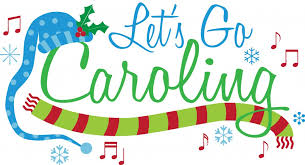 23No School23No School24No School24No School25No School25No School26No School27No School30No School30No School31No School31No School31No SchoolREMINDERS:  - Last Williamsburg payment due Feb. 7th (all payments must be in by this date)- January 28 – Small Ensemble Concert @ the HS-  THE REST OF THE REMINDERS ARE ON THE BACK REMINDERS:  - Last Williamsburg payment due Feb. 7th (all payments must be in by this date)- January 28 – Small Ensemble Concert @ the HS-  THE REST OF THE REMINDERS ARE ON THE BACK REMINDERS:  - Last Williamsburg payment due Feb. 7th (all payments must be in by this date)- January 28 – Small Ensemble Concert @ the HS-  THE REST OF THE REMINDERS ARE ON THE BACK IMPORTANT DATES IMPORTANT DATES Tuesday, Nov. 19MB rehearsal 6-7Thursday, Nov. 21MB rehearsal 6-7Monday, Nov. 25ADDED JAZZ BAND rehearsal 5-6Tuesday, Nov. 26Senior County Auditions (see separate email)Tuesday, Dec. 3MB rehearsal 6-7Thursday, Dec. 5HS CORE CONCERT.  CALL TIME IS 5:30  (snow date is Dec. 6)Saturday, Dec. 7PMEA District Band/Orchestra auditions @ ParklandSunday, Dc. 8Red Kettle Concert @ St. Johns, Hamburg (Salvation Army)Dec. 9, 10, 16, 17CAROLING rehearsals 3-4Dec. 18MS Concert (if you're volunteering) Dec. 20CAROLING @ Hamburg schools and CabelasJanuary 2Dutch Apple Drama Field tripJanuary 9Tri-M HONORS SOCIETY INDUCTION CEREMONY (snow date .. Jan 10)January 18JAZZ BAND Get JAZZED @ WyomissingJanuary 22, 23, 24, 25MEBC Senior County FestivalTuesday, January 28JAZZ BAND -- SMALL ENSEMBLE CONCERT.  7pm.  HS AuditoriumJanuary 31 & Feb 1LVC Honors Band End of FebJAZZ BAND -- Mr. Kline’s SpeakEasyMarch 2MIKE EBEN visits Jazz Band May 1-3WILLIAMSBURG, VAMay 5Spring Core concert May 12Spring Small Ensemble Concert May 14Combined Elementary Band Concert @ the HS (if you are volunteering)May 19MS Spring Concert (if you are volunteering)May 25MB – Memorial Day ParadeJune 6 MB – Children’s Day Parade 